Маршрут № 2 «ул. Планерная - ул. Гайдара»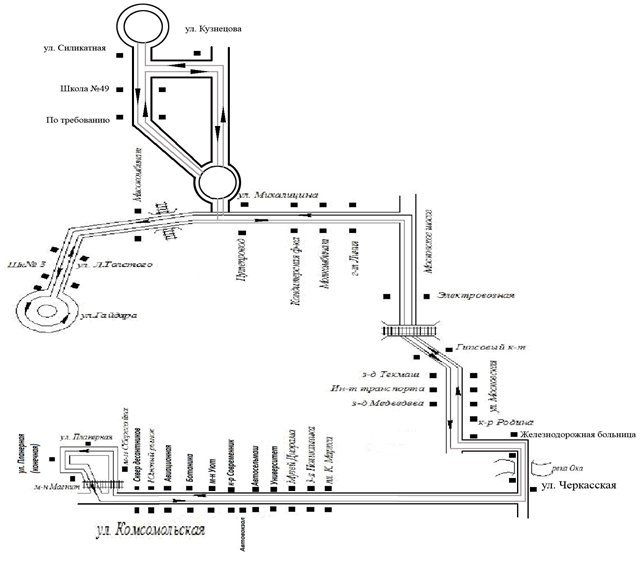 